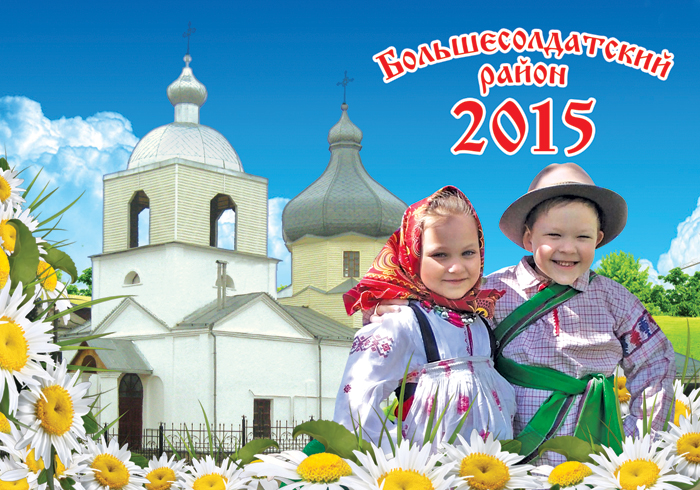 На сегодняшний день всё большую популярность в туристической сфере приобретает сельский туризм, являющийся приоритетным направлением государственной поддержки развития туризма, определённой федеральной целевой программой «Развитие туризма в Российской Федерации на 2011 – 2018 годы». Сельский туризм — это деятельность сельского населения, которая связана с сельской средой, сельским домом и занятиями, где ставят в центр внимания природу и человека. Большесолдатский район – удивительное место, яркий уголок Курской области, со своей самобытной культурой, которая бережно сохраняется и передается из поколения в поколение.  В настоящее время в районе ведется активная работа по развитию  сельского туризма.  С этой целью разработан экскурсионный маршрут под названием «Большесолдатские просторы…», который выстроен с учетом культурно-исторических особенностей Большесолдатского  района и является сезонным - весна-лето-осень. Продолжительность экскурсии составляет 3 часа общей протяженностью . В план экскурсионного маршрута входят 7 посещаемых  объектов, доставка туристов к которым будет осуществляться на автотранспорте.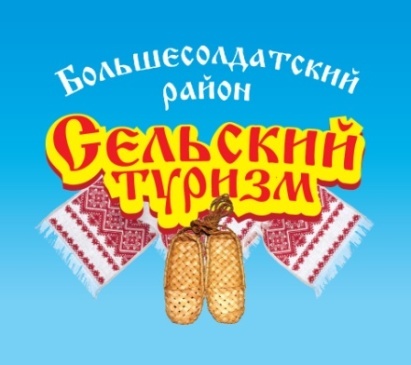 Экскурсионный маршрут«Большесолдатские             просторы…»Данный маршрут мы начнем с прибытия в райцентр - село Большое Солдатское. Буквально у въезда в село у гостей района будет возможность сделать остановку у  поклонного креста. Именно здесь православные верующие встречают святыни, которые привозят в наш храм с целью поклонения.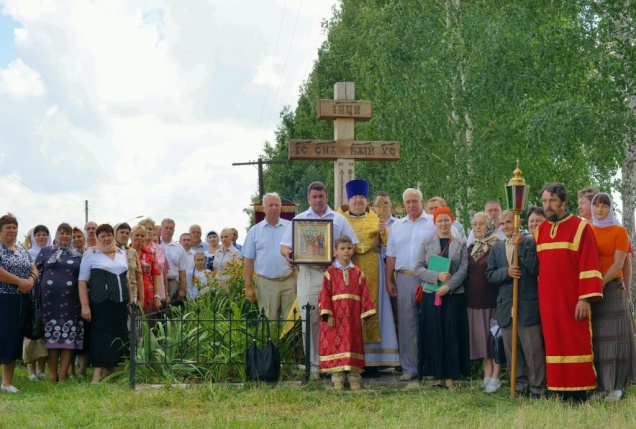 Въезжая в Большесолдатское, в первую очередь, мы предлагаем посетить  парк «Победы», в центре которого находится братская могила, и отдать дань памяти 202 Советским воинам, павшим в годы ВОВ. Данный парк являет собой благоустроенное место с вымощенными дорожками для прогулок, скамейками для отдыха, который  радует глаз посетителей яркой зеленью и пестрыми цветущими клумбами. 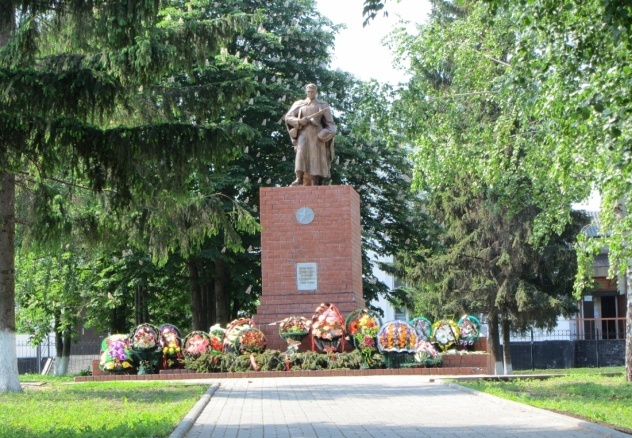 После посещения парка мы предлагаем пройти в Храм Рождества Христова, который расположен через дорогу от парка. Этот Храм интересен своей историей, с которой вам представится возможность познакомиться ближе.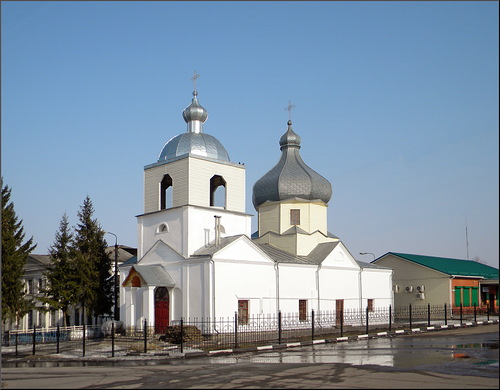 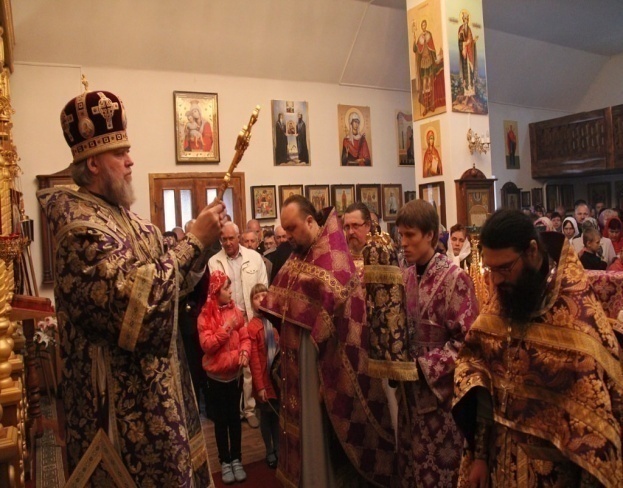  После посещения Храма, туристам предлагаем посетить уникальное в своем роде место – детскую библиотеку музей,  где собрано более 500 экспонатов уникальных коллекции старины и народного искусства. Так, одной из экспозиций является «крестьянская изба» - комната, имитирующая крестьянский быт 19 века, а также экспозиция, посвященная нашей знаменитой фольклористке Евдокии Голубович .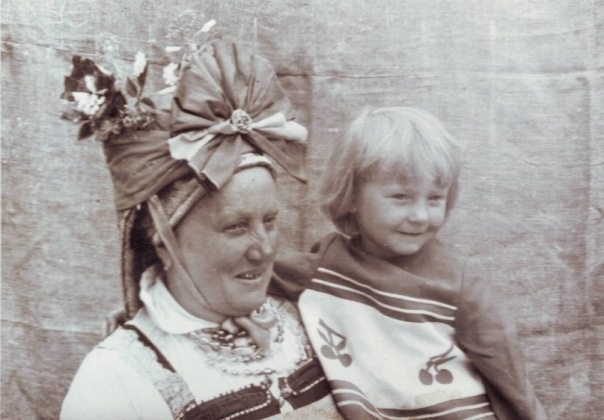 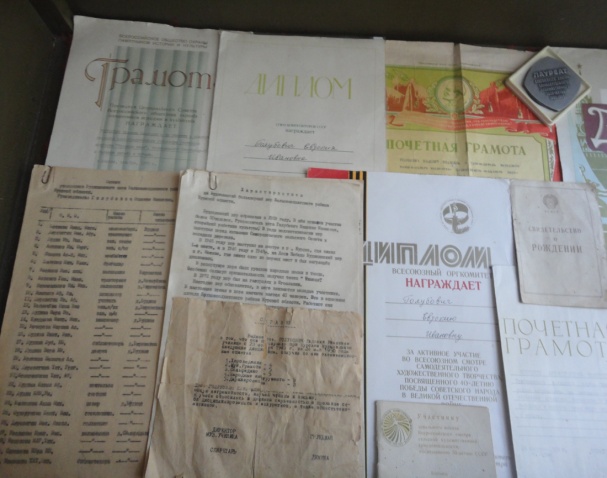 Находясь в с. Большесолдатское нельзя уйти, не посетив освященный источник с уникальной по мягкости и вкусовым качествам меловой водой, расположенный на ул. Зелёная с купелью, где совершаются церковные обряды освящения воды в престольные праздники. 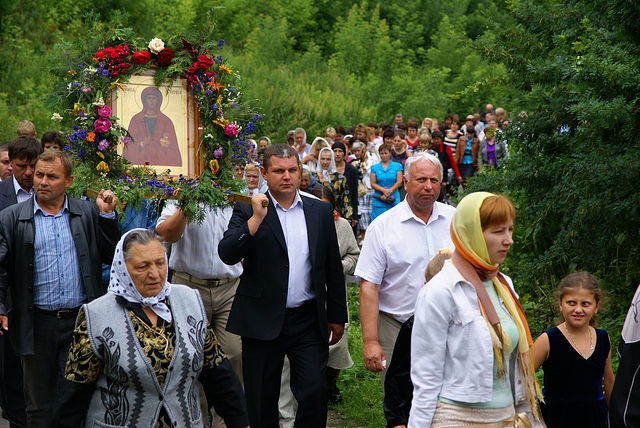 После прогулки к источнику - самое время подкрепиться в местной закусочной «Лакомый кусочек», которая представляет собой  комфортное и благоустроенное место, где  вы можете заказать самые разнообразные блюда домашней кухни, по весьма приемлемым ценам.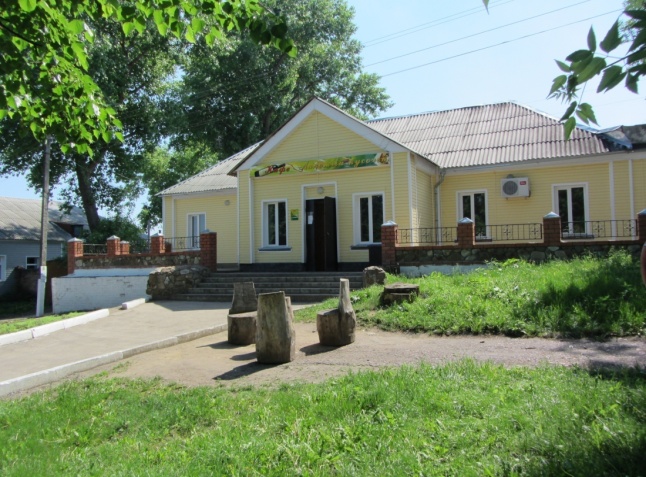 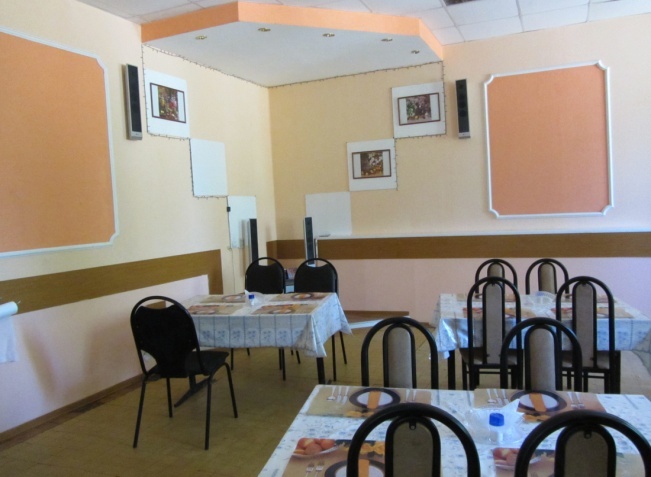 Следующим пунктом нашего маршрута будет посещение села Саморядово, в котором по сей день сохранены многовековые богатейшие обычаи, традиции, уклад жизни людей, воплотившиеся в самобытную и яркую культуру, где до сих пор можно услышать старинные песни в оригинальном исполнении, 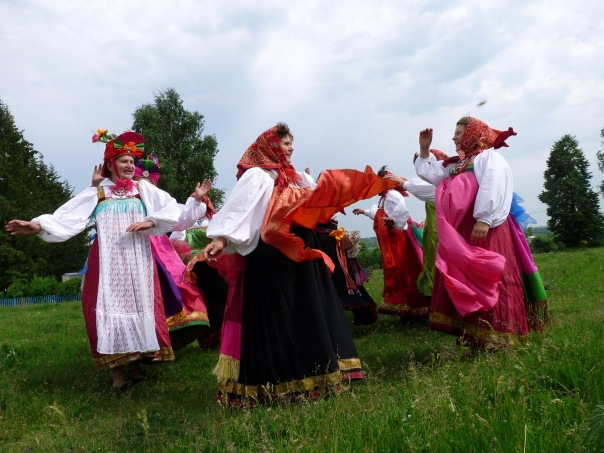 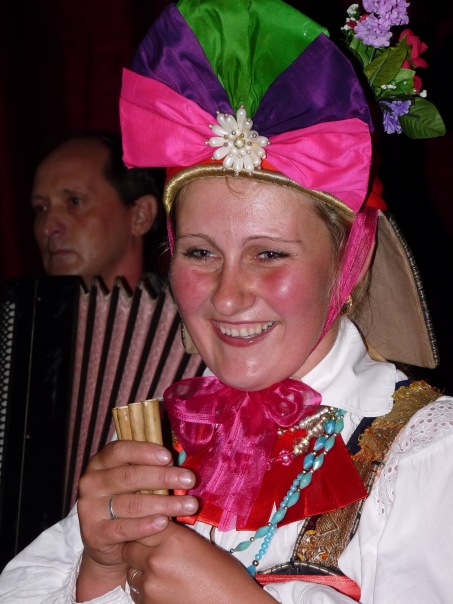 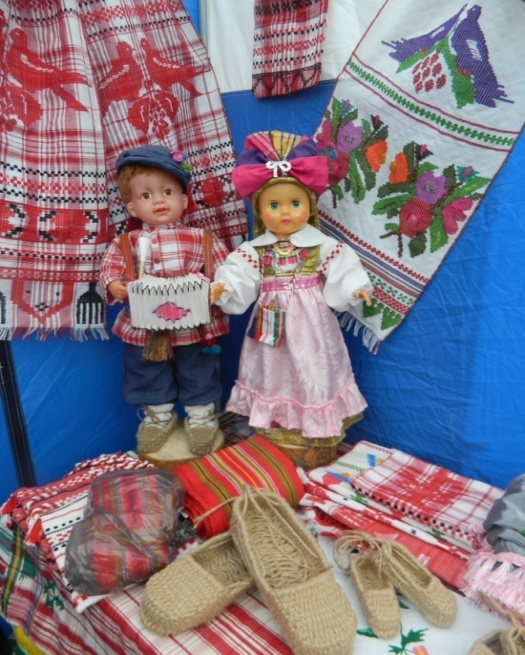 игру на уникальных музыкальных инструментах, познакомиться с местными танцевальными традициями, изучить историю народного костюма и даже попробовать себя в искусстве ткацкого мастерства, мастер класс которого вам с удовольствием преподадут мастерицы Саморядовского дома ремесел, где ведется целенаправленная работа по возрождению и сохранению народных промыслов. 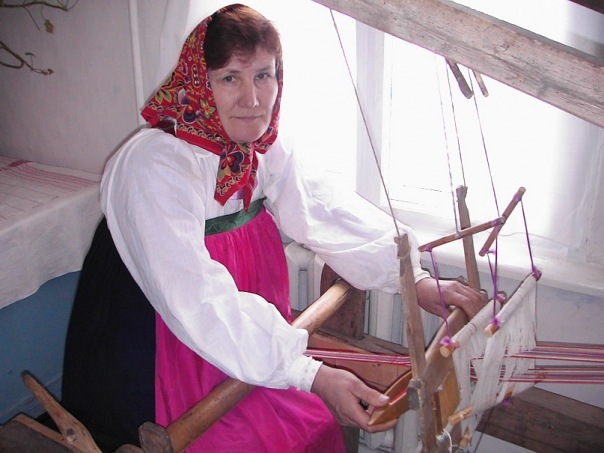 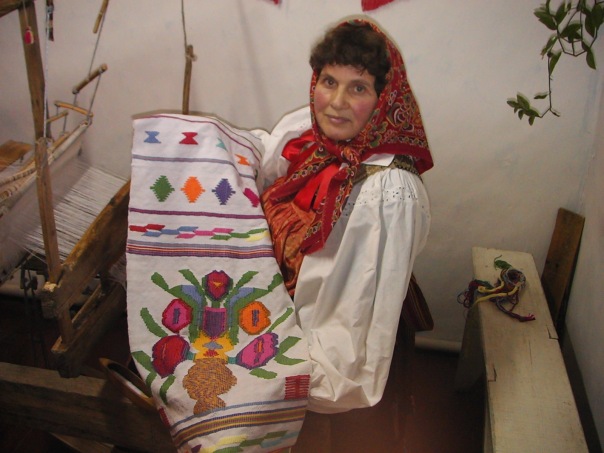 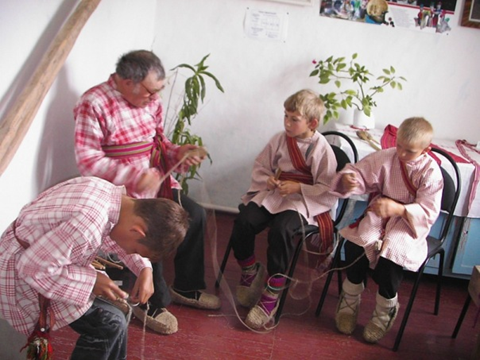 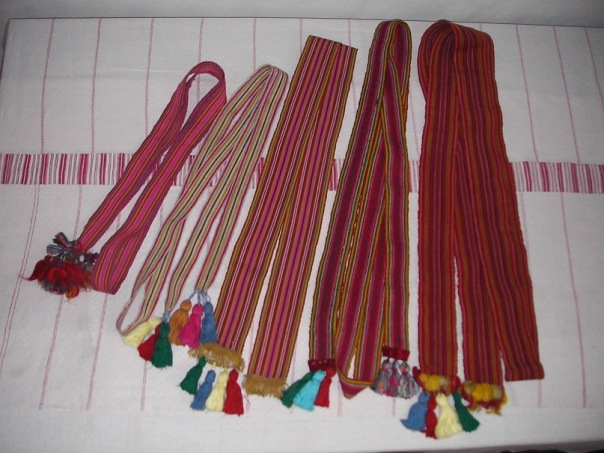 В православный праздник Святой Троицы туристам представится уникальная возможность стать непосредственными участниками народного гуляния «Левада», на который  собираются ценители народных традиций со всей Курской области и узнать об особенностях его празднования. 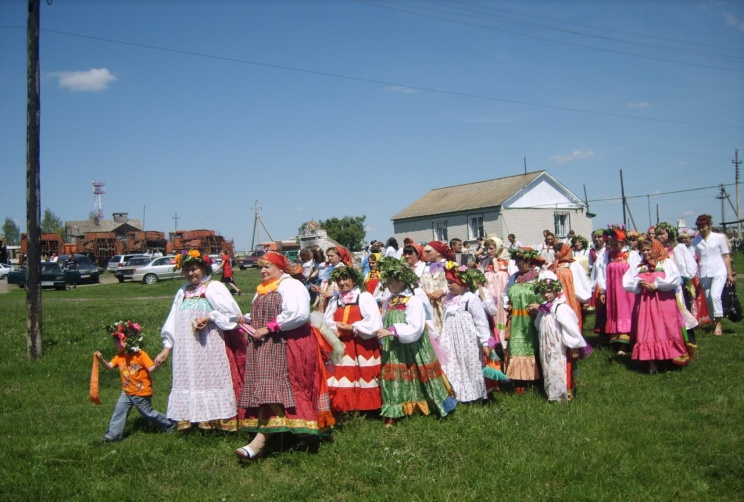 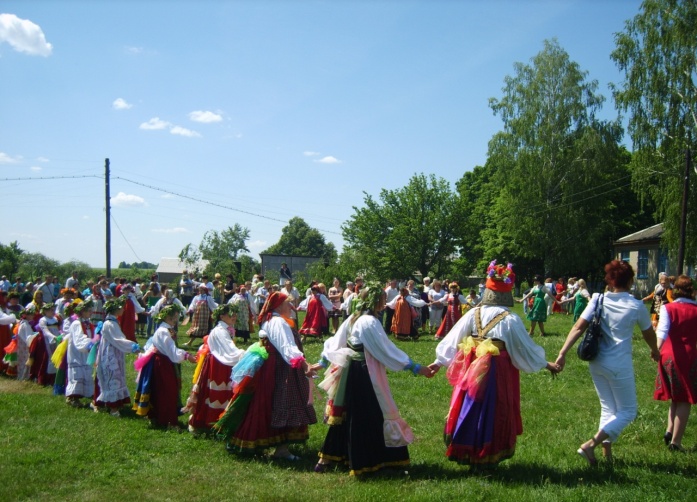 Мы уверены, что наш экскурсионный маршрут заинтересовал вас, и в скором времени  в сердцах наших потенциальных гостей останется легкое  очарование красотой и культурой нашего гостеприимного края.По всем интересующим вас вопросам  обращайтесь по тел.:8 (47-136) 2-11-03, 2-13-37e-mail: lyubow.borovleva@yandex.ruгруппа «В контакте» - vk.comclub95386930